АДМИНИСТРАЦИЯ КУРАГИНСКОГО РАЙОНАКРАСНОЯРСКОГО КРАЯПОСТАНОВЛЕНИЕОб утверждении методики расчета объема средств на организацию питания детей, посещающих муниципальные образовательные организациях района, реализующие образовательные программы дошкольного образованияВ соответствии с Федеральным законом Российской Федерации от 29.12.2012 № 273-ФЗ «Об образовании в Российской Федерации», постановлением Главного государственного санитарного врача РФ от 15.05.2013 №26 «Об утверждении СанПиН 2.4.1.3049-13 «Санитарно-эпидемиологические требования к устройству, содержанию и организации режима работы дошкольных образовательных организаций», руководствуясь Уставом муниципального образования Курагинский район, ПОСТАНОВЛЯЮ:1. Утвердить методику расчета норматива затрат на организацию питания в муниципальных образовательных учреждениях района, реализующие образовательные программы дошкольного образования, согласно приложению.Контроль за исполнением настоящего постановления оставляю за собой. Постановления вступает в силу со дня, следующего за днем его обнародования путем размещения на информационных стендах в зданиях: администрации района; финансового управления администрации района; управления экономики и имущественных отношений Курагинского района; МБ УК «Межпоселенческая центральная библиотека Курагинского района»; управления социальной защиты населения администрации района; управления образования а^гминистрации района, и применяется к правоотношениям, вознииийм с 1 яцваря 2016 года. /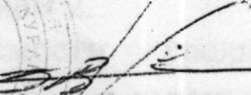 Глава района	В.В.  ДутченкоПриложение к постановлению администрациирайона от 18.04.2016 №240-пМетодика расчета норматива затрат на организацию питания в муниципальных образовательных учрежденияхрайона, реализующие образовательные программы дошкольного образования1. Методика норматива затрат на организацию питания в муниципальных образовательных учреждениях района, реализующие образовательные программы дошкольного образования (далее - Методика) используется для определения размера средств направляемых на питание детей, посещающих муниципальные образовательные учреждения района, реализующие образовательные программы дошкольного образования (далееУчреждение). Размер средств, предусмотренных на питание детей, посещающих Учреждения, рассчитывается исходя из рекомендуемых среднесуточных норм питания на 1 ребёнка в дошкольных образовательных организациях, утвержденных постановлением Главного государственного санитарного врача РФ от 15.05.2013 № 26 «Об утверждении СанПиН 2.4.1.3049-13 «Санитарно-эпидемиологические требования к устройству, содержанию и организации режима работы дошкольных образовательных организаций». Норматив затрат на приобретение продуктов питания в Учреждениях на следующий финансовый год определяется по формуле: Nnnr = (V*D+V*M)*K, где:Nrarr - норматив затрат на приобретение продуктов питания в Учреждениях на следующий финансовый год;V - стоимость среднесуточного набора питания в соответствии с Приложением 1;D - планируемое количество дней посещения одним ребенком Учреждения, работающего 5 дней в неделю, 12 месяцев в году, на плановый финансовый год;М - планируемое количество дней посещения одним ребенком Учреждения, работающего 5 дней в неделю, 12 месяцев в году, на плановый финансовый год вновь открываемых групп.К — коэффициент, учитывающий режим пребывания воспитанников в соответствии с Приложением 2.4. Размер стоимости среднесуточной нормы питания в Учреждениях на одного ребенка в день за счет средств районного бюджета устанавливается не менее 45 % от общей стоимости среднесуточной нормы питания, согласно приложению 1.Приложение 1 к Методике расчетанорматива затрат на организацию питания в муниципальных образовательных учреждениях района, реализующие образовательные программы дошкольного образованияСтоимость среднесуточной нормы питания в муниципальных образовательных учреждениях района, реализующие образовательные программы дошкольного образования на одного ребенка в деньПриложение 2 к Методике расчетанорматива затрат на организацию питания в муниципальных образовательных учреждениях района, реализующие образовательные программы дошкольного образованияКоэффициент, учитывающий режим пребывания воспитанников0,9	Для воспитанников, посещающих группы с режимом пребывания10,5 часовДля воспитанников, посещающих группы с режимом пребывания 12 часов 18.04.2016пгт Курагино№ 240-ппгт Курагино№Наименование пищевого2016 годп/ппродукта или группы пищевыхп/ппродукта или группы пищевыхСтоимостьКоличество продуктов в зависимости отКоличество продуктов в зависимости отКоличество продуктов в зависимости отКоличество продуктов в зависимости отКоличество продуктов в зависимости отКоличество продуктов в зависимости отпродуктовСтоимостьКоличество продуктов в зависимости отКоличество продуктов в зависимости отКоличество продуктов в зависимости отКоличество продуктов в зависимости отКоличество продуктов в зависимости отКоличество продуктов в зависимости отпродуктовнавозраста детейвозраста детейвозраста детейнавозраста детейвозраста детейвозраста детейединицув г, мл, бруттов г, мл, бруттов г, мл, бруттопродуктов,руб.руб.1-31-3года3-73-7лет1-31-3года3-73-7летнормастоимостьнормастоимостьпо нормепо норме126789101Молоко и кисломолочные31,44390,0012,26450,0014,15Молоко и кисломолочныепродукты с м.д.ж. не ниже 2,5%2Творог, творожные изделия138,3530,004,1540,005,53с м.д.ж. не менее 5%3Сметана с м.д.ж. не более 15%176,099,001,5811,001,944Сыр твердый269,164,301,166,401,72Сыр твердый5Мясо (бескостное/ на кости)226,4055,0012,4560,5013,706Птица (куры 1 кат потр./цыплята-127,0323,002,9227,003,43бройлеры 1 кат потр./индейка 1кат потр.)7Рыба (филе), в т.ч. филе слабо105,6534,003,5939,004,12или малосоленое8Колбасные изделия226,400,000,007,001,589Яйцо куриное столовое5,030,502,400,604,0010Картофель18,87187,003,53217,004,0911Овощи, зелень22,64256,005,80325,007,3612Фрукты (плоды) свежие75,47108,008,15114,008,6013Фрукты (плоды) сухие101,889,000,9211,001,1214Соки фруктовые (овощные)50,31100,005,03100,005,031267891015Напитки витаминизированные12,580,000,0050,000,63(готовый напиток)16Хлеб ржаной (ржано-30,1940,001,2150,001,51пшеничный)17Хлеб пшеничный или хлеб25,1660,001,5180,002,01зерновой18Крупы (злаки), бобовые27,6730,000,8343,001,1919Макаронные изделия25,168,000,2012,000,3020Мука пшеничная хлебопекарная18,8725,000,4729,000,5521Масло коровье сладкосливочное193,6918,003,4921,004,0722Масло растительное81,759,000,7411,000,9023Кондитерские изделия113,207,000,7920,002,2624Чай, включая фиточай251,550,500,130,600,1525Какао-порошок389,900,500,190,600,2326Кофейный напиток314,441,000,311,200,3827Дрожжи хлебопекарные113,200,400,050,500,0628Сахар37,7337,001,4047,001,7729Мука картофельная (крахмал)88,042,000,183,000,2630Соль пищевая поваренная12,584,000,056,000,08ИТОГО:75,4892,73в том числеза счет средств районного33,9741,73бюджетаза счет средств родительской41,5151,00платы